Supplementary Material 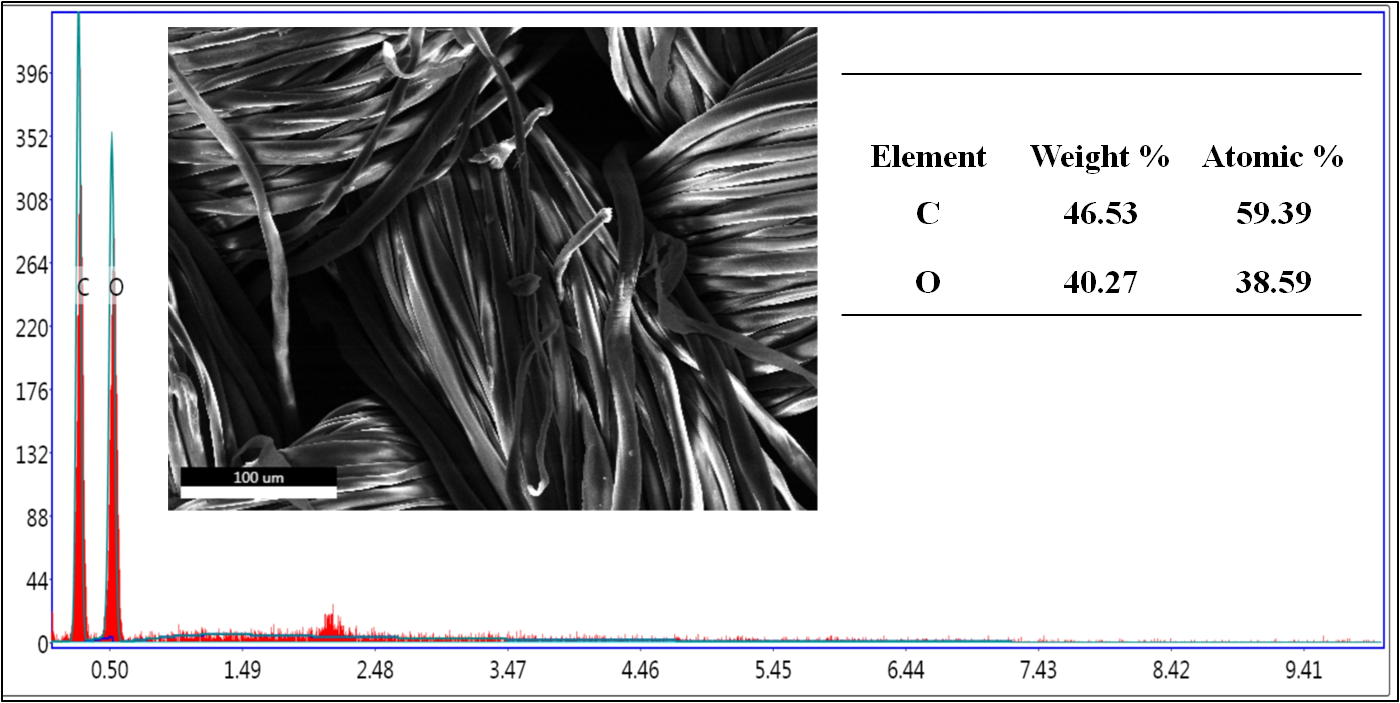  Fig. S1. EDX Analysis of pure cotton fabric.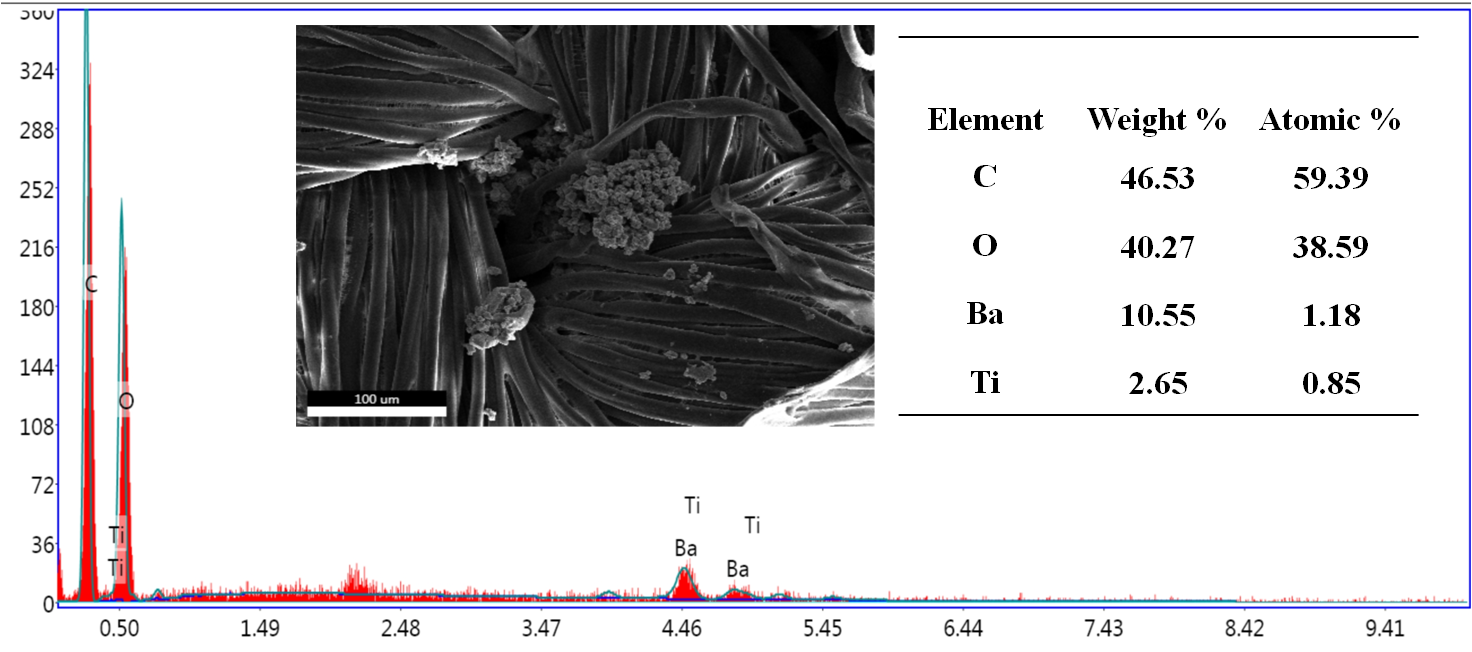 Fig. S2. EDX Analysis of 20% BT coated cotton fabric after 20 washing.